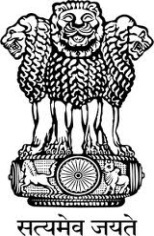 Embassy of IndiaBelgrade***Launch of India Business Forum in Belgrade, SerbiaJune 27, 2016The first India Business Forum will be launched by the Embassy of India on 27th June 2016 in Belgrade, the birth place of Non Aligned Movement. The aim of the forum is to take the India-Serbia bilateral trade and investment portfolio to the next levelin view of the rapid economic developments in both the countries.  The shared history of Non Aligned Movement provides strong foundation on which to build a sound economic partnership. The necessary legal framework has been put inplace by both the governments in the form of Bilateral Investment Promotion and Protection Agreement (BIPA), Double Taxation Avoidance Convention (DTAC), Trade Agreement (MFN status) etc. Other enabling agreements areAir Services Agreement, Agreement on Cooperation in S&T, in Agriculture & Allied Sectors, and in Tourism. There is history of significant economic cooperation particularly in defence (Yugoimport), Biotechnology (Torlak Institute of Immunology and Virology) and agriculture (NS Seme- Institute of Field & Vegetable Crops and The Maize Research Institute-ZemunPolje). The current Indian commercial presence in Serbia includes IT Park, agro machinery and Pharma including Ayurveda. Indian companies have also shown strong interest in privatization process in Serbia in these sectors. Serbia’s economic reforms led by Hon’ble Prime Minister AleksandarVucicand Indian flagship programmes announced by Hon’blePrime Minister NarendraModi and the recent FDI liberalization open new avenues. Both sides have liberalized visa regimes to enable easy travel.The Forum is expected to provide the way forward and address hurdles. Apart from leading business-persons of Serbia, the inaugural forum will also be attended by Serbian Chamber of Commerce, Belgrade Chamber of Commerce, NALED etc.H.E. MrsNarinder Chauhan, Ambassador of India  andH.E. Mr.StevanNikčević, State Secretary, Ministry of Trade, Tourism and Telecommunications of Serbia will deliver the opening remarks. 24th June 2016Belgrade